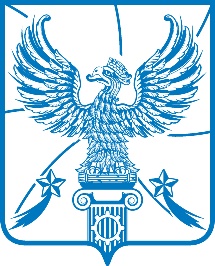 СОВЕТ ДЕПУТАТОВГОРОДСКОГО ОКРУГА ЛЮБЕРЦЫМОСКОВСКОЙ ОБЛАСТИРЕШЕНИЕ             18.05.2022                                                                                           № 515/78г. ЛюберцыО муниципальных мерах поддержки предприятий, индивидуальных предпринимателей, самозанятых городского округа Люберцы в условиях санкцийВ соответствии с Федеральным законом от 06.10.2003 № 131-ФЗ  
«Об общих принципах организации местного самоуправления в Российской Федерации», Уставом муниципального образования городской округ Люберцы Московской области, для обеспечения реализации мероприятий по муниципальным мерам поддержки предприятий муниципального образования городской округ Люберцы Московской области в целях преодоления негативных последствий введения ограничительных мер со стороны иностранных государств и международных организаций, Совет депутатов городского округа Люберцы решил:1. Утвердить Положение о статусе «Градообразующее предприятие городского округа Люберцы Московской области» (прилагается).            2. Утвердить Положение о предприятиях городского округа Люберцы Московской области, реализующих инвестиционные проекты в области импортозамещения (прилагается).3. Внести в Договор аренды недвижимого имущества, находящегося в муниципальной собственности городского округа Люберцы Московской области, являющийся приложением к Положению о порядке предоставления в аренду и безвозмездное пользование имущества, находящегося в муниципальной собственности городского округа Люберцы Московской области, утвержденному Решением Совета депутатов городского округа Люберцы Московской области от 31.01.2018 № 166/19, следующее изменение:3.1. Пункт 6.2 раздела 6 Договора изложить в новой редакции:«6.2. В случае невнесения Арендатором платежей в сроки, установленные настоящим Договором, начисляются пени в размере 1/300 ключевой ставки Центрального банка Российской Федерации, действующей на дату платежа, от неоплаченной суммы арендной платы за каждый день просрочки по следующим реквизитам: Управление Федерального казначейства по Московской области (Комитет по управлению имуществом администрации городского округа Люберцы Московской области) ИНН 5027254114, КПП 502701001, счет 40102810845370000004 в ГУ БАНКА РОССИИ ПО ЦФО//УФК по Московской области, г.Москва, казначейский счет 03100643000000014800, БИК 004525987, ОКТМО 46748000, код бюджетной классификации 00811607090040007140.».4. Внести в Решение Совета депутатов городского округа Люберцы Московской области от 11.10.2017 № 126/13 «Об установлении земельного налога на территории городского округа Люберцы» следующие изменения:4.1. абзац 1 п.8  изложить в следующей редакции:  «8. Установить, что управляющие субъекты и резиденты индустриального парка городского округа Люберцы уплачивают налог в размере 50 процентов суммы налога, исчисленной в отношении земельных участков, занятых индустриальным парком, в течение 5 лет с первого квартала, следующего за кварталом, в котором субъекту присвоен статус управляющего субъекта индустриального парка.».4.2. дополнить пунктом 9.4 следующего содержания:«9.4. Организациям ИТ-сферы предоставляется налоговая льгота по земельному налогу в виде уменьшения ставки налога на 50 процентов.Основанием для применения установленной в настоящем пункте льготы является:- наличие государственной аккредитации организации  в порядке, установленном Правительством Российской Федерации (постановление Правительства РФ от 18.06.2021 № 929);-доля доходов от реализации ИТ-технологий – не менее 90 процентов от общего размера выручки организации.».5. Внести в Решение Совета депутатов городского округа Люберцы Московской области от 16.12.2020 № 405/57 «Об определении порядка установления  арендной платы за земельные участки, находящиеся в собственности муниципального образования городской округ Люберцы Московской области» следующие изменения:5.1. дополнить Решение пунктом 2.1. следующего содержания:«2.1. Понизить арендную плату за земельные участки, предоставленные (предоставляемые) организациям ИТ-сферы, на 50 процентов.Основанием для применения установленной в настоящем пункте льготы является:- наличие государственной аккредитации организации  в порядке, установленном Правительством Российской Федерации (постановление Правительства РФ от 18.06.2021 № 929);-доля доходов от реализации ИТ-технологий – не менее 90 процентов от общего размера выручки организации.».6.   Опубликовать настоящее Решение в средствах массовой информации.7. Пункты настоящего Решения вступают в силу с момента его официального опубликования.8. Контроль за исполнением настоящего Решения возложить на постоянную депутатскую комиссию по вопросам бюджета, экономической и финансовой политике, экономике и муниципальной собственности (Уханов А.И.).Глава городского округа Люберцы                                                В.П. РужицкийПредседатель Совета депутатов                                                     С.Н. Антонов